基本信息基本信息 更新时间：2024-04-12 15:33  更新时间：2024-04-12 15:33  更新时间：2024-04-12 15:33  更新时间：2024-04-12 15:33 姓    名姓    名潘啟崀潘啟崀年    龄26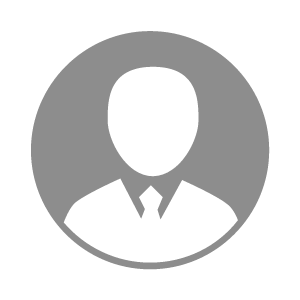 电    话电    话下载后可见下载后可见毕业院校广州商学院邮    箱邮    箱下载后可见下载后可见学    历本科住    址住    址广东广州广东广州期望月薪5000-10000求职意向求职意向市场内勤,养猪技术员,牛羊饲养员市场内勤,养猪技术员,牛羊饲养员市场内勤,养猪技术员,牛羊饲养员市场内勤,养猪技术员,牛羊饲养员期望地区期望地区广东省广东省广东省广东省教育经历教育经历就读学校：广州商学院 就读学校：广州商学院 就读学校：广州商学院 就读学校：广州商学院 就读学校：广州商学院 就读学校：广州商学院 就读学校：广州商学院 工作经历工作经历工作单位：广州袋鼠公寓管理有限公司 工作单位：广州袋鼠公寓管理有限公司 工作单位：广州袋鼠公寓管理有限公司 工作单位：广州袋鼠公寓管理有限公司 工作单位：广州袋鼠公寓管理有限公司 工作单位：广州袋鼠公寓管理有限公司 工作单位：广州袋鼠公寓管理有限公司 自我评价自我评价其他特长其他特长